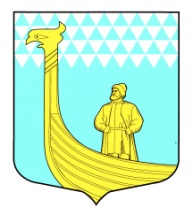 СОВЕТ ДЕПУТАТОВМУНИЦИПАЛЬНОГО ОБРАЗОВАНИЯ«ВЫНДИНООСТРОВСКОЕ СЕЛЬСКОЕ ПОСЕЛЕНИЕ»ВОЛХОВСКОГО МУНИЦИПАЛЬНОГО РАЙОНАЛЕНИНГРАДСКОЙ ОБЛАСТИтретьего созываРЕШЕНИЕ                            от «_27 »  сентября 2017 года         №   35Об утверждении Правил благоустройства    территории  муниципального образования Вындиноостровское сельское поселение 	В соответствии с Федеральным законом от 06.10.2003 №131-ФЗ «Об общих принципах организации местного самоуправления в Российской Федерации»,  Методическими рекомендациями «По подготовке правил благоустройства территорий поселений, городских округов, внутригородских районов», утвержденных Приказом  Министерства строительства и жилищно-коммунального хозяйства Российской Федерации №711/пр от 13.04.2017, руководствуясь  Уставом муниципального образования Вындиноостровское сельское поселение, протоколом публичных слушаний от  04.09.2017 года, в  целях обеспечения чистоты, порядка и благоустройства территории муниципального образования  Вындиноостровское сельское поселение, совет депутатов муниципального образования Вындиноостровское сельское поселение  РЕШИЛ:1. Утвердить Правила   благоустройства  территории муниципального образования  Вындиноостровское сельское поселение, согласно приложению. 2. Признать недействующим решения    совета депутатов муниципального образования Вындиноостровское сельское поселение от  28 мая 2012 года № 19 «Об утверждении   Правил Благоустройства, обеспечения чистоты и порядка на территории МО Вындиноостровское сельское поселение, от 17 октября 2013 года №42  «О  внесении изменений и  дополнений в  решение  совета депутатов муниципального образования Вындиноостровское сельское поселение  № 19  от 28 мая 2012 года «Об утверждении   Правил Благоустройства, обеспечения чистоты и порядка на территории МО Вындиноостровское сельское поселение»3. Настоящее решение вступает в силу с даты его подписания, подлежит официальному опубликования в средствах массовой информации газете  « Волховские Огни» и  размещению на официальной сайте муниципального образования в сети Интернет.Глава муниципального образования                  А.Сенюшкин